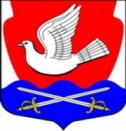 Администрация муниципального образованияИссадское сельское поселениеВолховского муниципального районаЛенинградской областиПОСТАНОВЛЕНИЕ проектот  ______ 2023 года № __д. Иссад  О внесении изменений в постановление № 137 от 30 июня 2014 года«Об образовании комиссии по предупреждению и противодействию коррупции в администрации муниципального образования Иссадское сельское поселение Волховского муниципального района Ленинградской области»Внести изменения в постановление администрации № 137 от 30.06.2014 года «Об образовании комиссии по предупреждению и противодействию коррупции в администрации муниципального образования Иссадское сельское поселение» следующие изменения: В наименовании пункта 3 и в пункте 3.1 положения о комиссии по предупреждению и противодействию коррупции в администрации муниципального образования Иссадское сельское поселение Волховского муниципального образования Ленинградской области (приложение 2 к постановлению) слова «о коррупции» заменить на «о деятельности комиссии      2. Опубликовать данное постановление в газете «Волховские огни» и разместить на официальном сайте муниципального образования Иссадское сельское поселение.      3.Постановление вступает в силу на следующий день после опубликования.      4. Контроль за исполнением настоящего постановления оставляю за собой.Глава администрации                                                Н.Б.Васильева Исп. Степанова И.А.35-146